РЕСПУБЛИКА БУРЯТИЯ
АДМИНИСТРАЦИЯ Г. УЛАН-УДЭ
Комитет по образованиюБУРЯАД УЛАСУЛААН-УДЭ ХОТЫН ЗАХИРГААН
Ьуралсалай талаар хороон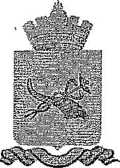 Советская ул., д. 23, г. Улан-Удэ, 670000, тел. (3012) 21-16-48,
факс: 21-24-17, e-mail: ko@ulan-ude-eg.ruот 15_06_2020  № 2339на №	от	Руководителям муниципальных	образовательных организацийО направлении информацииУважаемые руководители!На основании письма Министерства образования и науки Республики Бурятия от 10.06.2020г. №06-17/170, в связи обращениями граждан по вопросу незаконных денежных поборов в образовательных организациях г.Улан-Удэ, Комитет по образованию сообщает следующее.Согласно статьи 43 Конституции Российской Федерации её гражданам гарантируется право на общедоступность и бесплатность общего образования в государственных	или	муниципальных	образовательных учреждениях.	Всоответствии со статьей 5 Федерального закона от 29 декабря 2012 г. № 273-ФЗ «Об образовании в Российской Федерации» государство гарантирует гражданам общедоступность и бесплатность в соответствии с федеральными государственными образовательными стандартами дошкольного, начального общего, основного общего, среднего общего образования.Руководствуясь статьей 4 Федерального закона от 11 августа 1995 г. № 135-ФЗ	«О	благотворительной	деятельности и добровольчестве(волонтерстве)», родители (законные представители) учащихся общеобразовательных организаций вправе индивидуально или объединившись осуществлять пожертвования общеобразовательной организации, в том числе вносить благотворительные взносы, исключительно на добровольной основе.Установление каких-либо денежных взносов (сборов) и иных форм материальной помощи в процессе обучения в образовательном учреждении не допускается.Если родитель (законный представитель) по собственному желанию (без какого бы то ни было давления со стороны администрации, сотрудниковобразовательного учреждения, родительских комитетов, фондов, иных физических и юридических лиц) желает оказать школе или детскому саду, где обучается (воспитывается) его ребенок, благотворительную (добровольную) помощь в виде денежных средств, он вправе в любое удобное для него время перечислить любую посильную сумму на расчетный счет учреждения.Установление фиксированных сумм для благотворительной помощи также относится к формам принуждения (оказания давления на родителей) и является нарушением Федерального закона от 11.08.1995 № 135-ФЗ «О благотворительной деятельности и благотворительных организациях».При оказании родителями финансовой помощи внесение денежных средств должно производиться на расчетный счет образовательного учреждения.Любая инициативная группа граждан, в том числе родительский комитет, попечительский совет и прочие органы самоуправления образовательного учреждения, вправе принять решение о внесении (сборе) денежных средств только в отношении себя самих (членов комитета, попечительского совета), а не родителей всех детей, посещающих данное учреждение.Согласно подпункту «р» части 2 статьи 29 Федерального закона от 29 декабря 2012 г. №273-Ф3 «Об образовании в Российской Федерации» образовательные организации должны обеспечить открытость и доступность информации о поступлении финансовых и материальных средств и об их расходовании по итогам финансового года. Таким образом, отчет о привлечении и расходовании внебюджетных средств, должен быть размещен на официальном сайте образовательного учреждения.Администрация, сотрудники образовательной организации, иные лица не вправе:требовать или принимать от благотворителей наличные денежные средства;требовать от благотворителя предоставления квитанции или иного документа, свидетельствующего о зачислении денежных средств на расчетный счет учреждения.Благотворитель имеет право:в течение 10 дней со дня перечисления по доброй воле денежных средств на расчетный счет учреждения подать обращение в учреждение (по своему желанию - приложить копию квитанции или иного подтверждающего документа) и указать в нем целевое назначение перечисленных денежных средств;получить от руководителя (по запросу) полную информацию о расходовании и возможности контроля за процессом расходования внесенныхблаготворителем безналичных денежных средств или использования имущества, предоставленного благотворителем учреждению;получить информацию о целевом расходовании переданных учреждению безналичных денежных средств из ежегодного публичного отчета о привлечении и расходовании внебюджетных средств, который должен быть размещен на официальном сайте образовательного учреждения;обжаловать решения, принятые в ходе получения и расходования внебюджетных средств, действия или бездействие должностных лиц в досудебном порядке и (или) в судебном порядке;сообщить о нарушении своих прав и законных интересов при принятии противоправных решений, действиях или бездействии должностных лиц в орган местного самоуправления, осуществляющих управление в сфере образования, в контрольно-надзорные, правоохранительные органы.При организации работы рекомендуем использовать письмо Министерства образования и науки РФ от 9 сентября 2015 г. NBK-2227/08 "О недопущении незаконных сборов денежных средств” (приложение 1).Просим образовательные организации разметить Памятку для родителей (приложение 2) на официальном сайте образовательных организаций в срок до 20 июня 2020 г.Приложение:Письмо Министерства образования и науки Российской Федерации от 09.09.2015г. № ВК-2227/08 «О недопущении незаконных сборов денежных средств» на 2 л. в 1 экз.Памятка для родителей на 2 л. в 1 экз.Председатель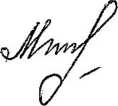 Т.Г. МитрофановаИмеева Екатерина Сергеевна, Управление образовательной политики и обеспечения образовательного процесса, отдел общего образования, консультант, +7(3012) 21-24-89, ImeevaES@ulan-ude-eg.ruПриложение 1МИНИСТЕРСТВО ОБРАЗОВАНИЯ И НАУКИ РОССИЙСКОЙФЕДЕРАЦИИПИСЬМОот 9 сентября 2015 г. N ВК-2227/08О НЕДОПУЩЕНИИ НЕЗАКОННЫХ СБОРОВ ДЕНЕЖНЫХСРЕДСТВВ целях недопущения незаконных сборов денежных средств с родителей (законных представителей) учащихся общеобразовательных организаций Минобрнауки России в органы исполнительной власти субъектов Российской Федерации было направлено письмо от 13 сентября 2013 г. N НТ-885/08 "О комплексе мер, направленных на недопущение незаконных сборов денежных средств с родителей обучающихся общеобразовательных организаций" и создан сервис обратной связи net-poboram@mon.gov.ru для сообщений граждан.Вместе с тем, в адрес Минобрнауки России продолжают поступать жалобы о взимании денежных средств в общеобразовательных организациях на различные цели, в том числе на приобретение учебников и учебных пособий, нужды школы и прочие "добровольные пожертвования". Кроме того, по данным Следственного комитета Российской Федерации в некоторых субъектах Российской Федерации сохранилась практика незаконного взимания с родителей (законных представителей) учащихся общеобразовательных организаций денежных средств на ремонт зданий, оплату содержания службы безопасности, материально-техническое обеспечение и оснащение образовательного процесса, а также другие нужды.Минобрнауки России еще раз обращает внимание на то, что в соответствии со статьей 5 Федерального закона от 29 декабря 2012 г. N 273-ФЗ "Об образовании в Российской Федерации" (далее - Федеральный закон) государство гарантирует гражданам общедоступность и бесплатность в соответствии с федеральными государственными образовательными стандартами дошкольного, начального общего, основного общего, среднего общего образования.Согласно пункту 3 части 1 статьи 8 Федерального закона обеспечение государственных гарантий реализации прав на получение общедоступного и бесплатного дошкольного образования в муниципальных дошкольных образовательных организациях, общедоступного и бесплатного дошкольного, начального общего, основного общего, среднего общего образования в муниципальных общеобразовательных организациях, обеспечение дополнительного образования детей в муниципальных общеобразовательных организациях посредством предоставления субвенций местным бюджетам, включая расходы на оплату труда, приобретение учебников и учебных пособий, средств обучения, игр, игрушек (за исключением расходов на содержание зданий и оплату коммунальных услуг), в соответствии с нормативами, определяемымиорганами государственной власти субъектов Российской Федерации, относится к компетенции органов государственной власти субъектов Российской Федерации в сфере образования.Таким образом, установление и взимание с родителей (законных представителей) обучающихся общеобразовательных организаций платы за оказываемые в пределах соответствующего федерального государственного образовательного стандарта образовательные услуги и иные мероприятия, финансовое обеспечение которых осуществляется за счет бюджетных ассигнований соответствующего бюджета Российской Федерации, прямо противоречит законодательству Российской Федерации.Руководствуясь статьей 4 Федерального закона от 11 августа 1995 г. N135- ФЗ "О благотворительной деятельности и благотворительных организациях" родители (законные представители) учащихся общеобразовательных организаций вправе индивидуально или объединившись осуществлять пожертвования общеобразовательной организации, в том числе вносить благотворительные взносы, исключительно на добровольной основе.Также обращаем внимание на то, что в соответствии со статьями 7 и 93 Федерального закона функции по государственному контролю (надзору) в сфере образования за деятельностью организаций, осуществляющих образовательную деятельность на территории субъекта Российской Федерации, а также органов местного самоуправления, осуществляющих управление в сфере образования на соответствующей территории, переданы для осуществления органам государственной власти субъектов Российской Федерации.Следовательно, органы государственной власти субъекта Российской Федерации, осуществляющие государственный контроль (надзор) в сфере образования, обязаны реагировать на сообщения граждан о незаконных сборах денежных средств с родителей (законных представителей) учащихся общеобразовательных организаций, проводить проверки по данным сообщениям и в рамках компетенции принимать исчерпывающие меры по пресечению и недопущению в дальнейшем незаконных действий.Дополнительно Минобрнауки России рекомендует актуализировать работу "горячей линии" по вопросам недопущения незаконных сборов денежных средств с родителей (законных представителей) учащихся общеобразовательных организаций.В.Ш.К АТАНОВПриложение 2ПАМЯТКА ДЛЯ РОДИТЕЛЕЙСтатья 43 Конституции Российской Федерации гарантирует гражданам право на общедоступность и бесплатность общего образования в государственных или муниципальных образовательных учреждениях.Установление каких-либо денежных взносов (сборов) и иных форм материальной помощи в процессе обучения в образовательном учреждении не допускается.Если Вы по собственному желанию (без какого бы то ни было давления со стороны администрации, сотрудников образовательного учреждения, родительских комитетов, фондов, иных физических и юридических лиц) хотите оказать школе или детскому саду, где обучается (воспитывается) Ваш ребенок, благотворительную (добровольную) помощь в виде денежных средств, Вы можете в любое удобное для Вас время перечислить любую сумму, посильную для Вашего семейного бюджета, на расчетный счет учреждения.ВЫ ДОЛЖНЫ ЗНАТЬ!1. Не допускается принуждение родителей (законных представителей) учащихся, воспитанников к внесению денежных средств, осуществлению иных форм материальной помощи со стороны администрации и работников образовательных учреждений, а также созданных при учреждениях органов самоуправления, в том числе родительских комитетов, попечительских советов в части принудительного привлечения родительских взносов и благотворительных средств.Установление фиксированных сумм для благотворительной помощи также относится к формам принуждения (оказания давления на родителей) и является нарушением Федерального закона от 11.08.1995 N 135-ФЗ "О благотворительной деятельности и благотворительных организациях",При оказании родителями финансовой помощи внесение денежных средств должно производиться на расчетный счет образовательного учреждения.Согласно Гражданскому кодексу РФ договор пожертвования следует заключать в письменной форме в случаях, когда дарителем является юридическое лицо и стоимость дара превышает три тысячи рублей, а также, если договор содержит обещание дарения в будущем.Родители обучающихся (воспитанников) не обязаны финансировать деятельность по содержанию и охране зданий образовательных учреждений, материально-техническому обеспечению и оснащению образовательного процесса.Любая инициативная группа граждан, в том числе родительский комитет, попечительский совет и прочие органы самоуправления образовательного учреждения, вправе принять решение о внесении (сборе) денежных средств только в отношении себя самих (членов комитета, попечительского совета), а неродителей всех детей, посещающих данное учреждение.Администрация, сотрудники учреждения, иные лица не вправе:требовать или принимать от благотворителей наличные денежные средства;требовать от благотворителя предоставления квитанции или иного документа, свидетельствующего о зачислении денежных средств на расчетный счет учреждения.Благотворитель имеет право:в течение 10 дней со дня перечисления по доброй воле денежных средств на расчетный счет учреждения подать обращение в учреждение (по своему желанию - приложить копию квитанции или иного подтверждающего документа) и указать в нем целевое назначение перечисленных денежных средств;получить от руководителя (по запросу) полную информацию о расходовании и возможности контроля за процессом расходования внесенных благотворителем безналичных денежных средств или использования имущества, предоставленного благотворителем учреждению;получить информацию о целевом расходовании переданных учреждению безналичных денежных средств из ежегодного публичного отчета о привлечении и расходовании внебюджетных средств, который должен быть размещен на официальном сайте образовательного учреждения;обжаловать решения, принятые в ходе получения и расходования внебюджетных средств, действия или бездействие должностных лиц в досудебном порядке и (или) в судебном порядке*УВАЖАЕМЫЕ РОДИТЕЛИ!ЗАКОН И ГОСУДАРСТВО НА ВАШЕЙ СТОРОНЕ.
НЕТ ПОБОРАМ!